Figure S1: Map of seropositivity (made with Rstudio, own source)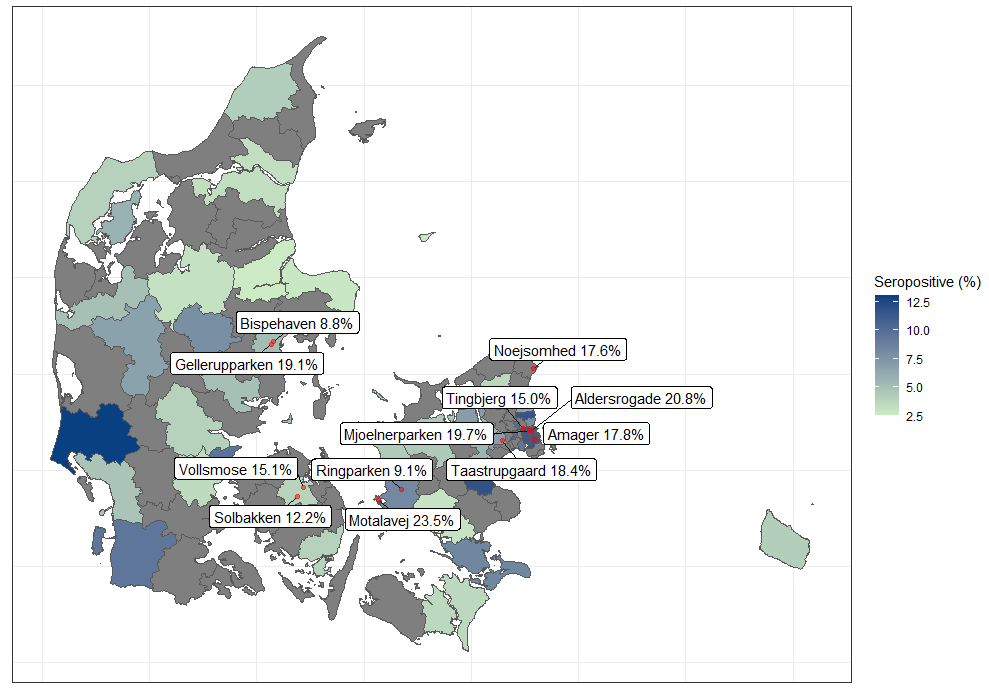 Colors indicating the general population (blood donors)Text boxes indicating the study cohort.Gellerupparken: Including SH area Gellerupparken and Bazar VestNoejsomhed: Including SH area Noejsomhed and SH area VapnagaardFigure S2: Frequency of symptoms among 3,236 individuals in SH areas stratified by seropositivity. 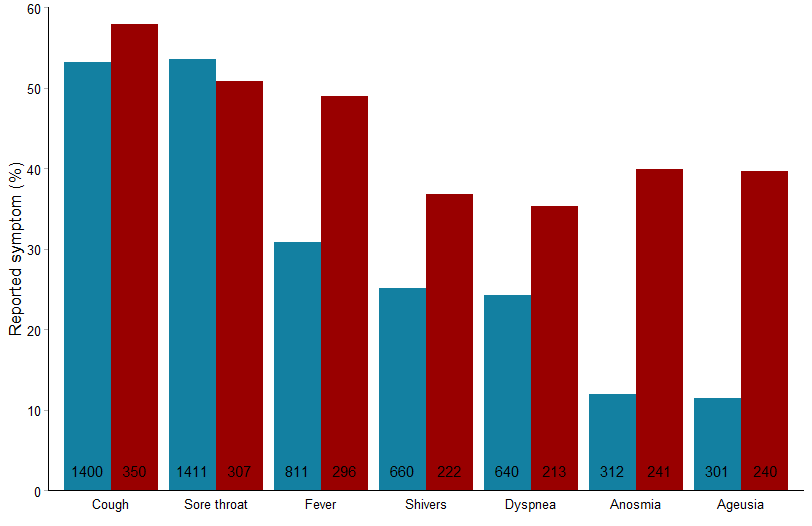 Red: Seropositive, Blue: Seronegative Figure S3: Forest plot of risk ratios (RR) for each symptom reported by questionnaire cohort. 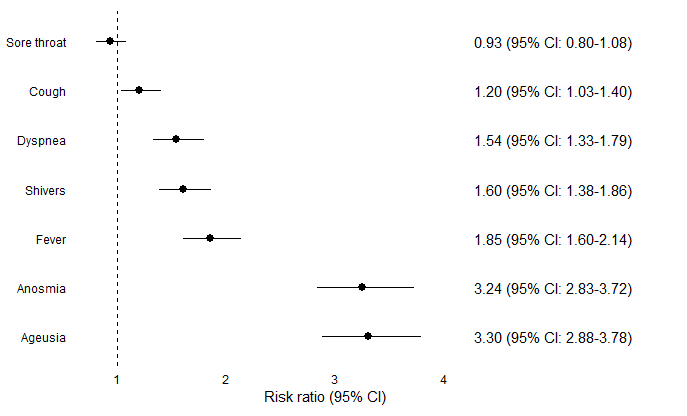 Figure S4: General recommendations from the Danish Health authoritiesFigure S5: Change of behavior among 3,236 individuals in Danish SH areas during the pandemic by seropositivity 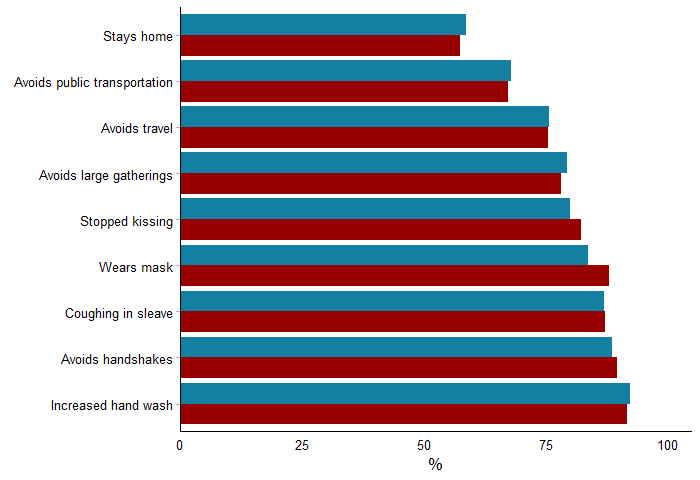 Red: seropositive, Blue: seronegativeFigure S6: Change of behavior among 2,871 individuals in SH areas by sex and age in quartiles 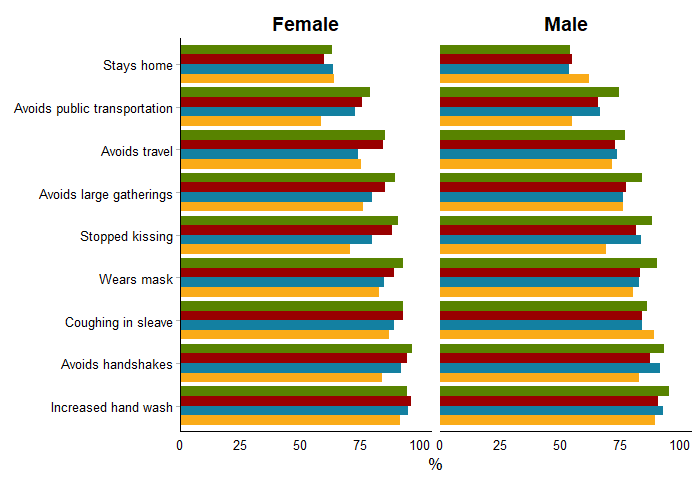 (Green – age >56 years, red – age 45-56 years, blue – age 31-45 years, yellow - <31 years)AppendixList of test sites:The questionnaire:1Keep a distance of 2 meters whenever possible and always at least 1 meter2Avoid handshakes, hugs and kisses on the cheek3Self-isolate and take a PCR test if you have symptoms of COVID-194Open windows and doors and ventilate your home regularly5Avoid being too many people together indoors6Cough or sneeze into your sleeve7Wash your hands often or use hand sanitizer8Clean thoroughly and regularly, especially surfaces that are touched by many people9Persons aged 12 or more must wear face masks or shields in following locations: public transportation, wholesale and retail shops, at premises for cultural, sports and club activities, religious communities, day-care facilities, schools, education institutions, public and private hospitals and clinics and premises where clients are offered services involving physical contactsCopenhagenMjoelnerparkenTingbjergAldersrogadeAmagerTaastrupgårdHelsingoer NoejsomhedVapnagaardSlagelseRingparkenKorsoerMotalavejAarhusBispehavenGellerupparken and Bazar VestOdenseSolbakkenVollsmoseIntroductory questionsIntroductory questionsDo you want to state your civil registration (CPR) number? Yes NoWhat is your civil registration number (without hyphen)?_________________________Confirm your civil registration number (without hyphen)_________________________THE CIVIL REGISTRATION NUMBERS DO NOT MATCH. PLEASE CHECK ABOVE AND ENTER AGAIN (This field disappears when the civil registration numbers entered in the above fields are identical)_________________________What is your gender? Male Female Other Don’t wish to answerWhat is your date of birth?_________________________What is your postcode?_________________________How much do you weigh in kilograms (kg)?_________________________How tall are you in centimetres (cm)?_________________________Do you wish to do a finger prick test for COVID-19? Yes No Don’t knowMay we compare the results of this survey with public registers? Yes NoQuestions about your antibody testsThis part of the questionnaire concerns the antibody tests you have done in connection with We are testing DenmarkQuestions about your antibody testsThis part of the questionnaire concerns the antibody tests you have done in connection with We are testing DenmarkQuestions about your antibody testsThis part of the questionnaire concerns the antibody tests you have done in connection with We are testing DenmarkQuestions about your antibody testsThis part of the questionnaire concerns the antibody tests you have done in connection with We are testing DenmarkQuestions about your antibody testsThis part of the questionnaire concerns the antibody tests you have done in connection with We are testing DenmarkQuestions about your antibody testsThis part of the questionnaire concerns the antibody tests you have done in connection with We are testing DenmarkQuestions about your antibody testsThis part of the questionnaire concerns the antibody tests you have done in connection with We are testing DenmarkWhat is the result of your finger prick test?What is the result of your finger prick test?What is the result of your finger prick test? Negative Positive for IgM Positive for IgG Positive for both IgM and IgG Inconclusive I have not done the test/the test failed Negative Positive for IgM Positive for IgG Positive for both IgM and IgG Inconclusive I have not done the test/the test failed Negative Positive for IgM Positive for IgG Positive for both IgM and IgG Inconclusive I have not done the test/the test failed Negative Positive for IgM Positive for IgG Positive for both IgM and IgG Inconclusive I have not done the test/the test failedQuestions about COVID-19 infectionThis part of the questionnaire concerns whether you have been infected with COVID-19.Questions about COVID-19 infectionThis part of the questionnaire concerns whether you have been infected with COVID-19.Questions about COVID-19 infectionThis part of the questionnaire concerns whether you have been infected with COVID-19.Questions about COVID-19 infectionThis part of the questionnaire concerns whether you have been infected with COVID-19.Questions about COVID-19 infectionThis part of the questionnaire concerns whether you have been infected with COVID-19.Questions about COVID-19 infectionThis part of the questionnaire concerns whether you have been infected with COVID-19.Questions about COVID-19 infectionThis part of the questionnaire concerns whether you have been infected with COVID-19.If you were to give your best assessment, do you think/know that you have ever been infected with COVID-19?If you were to give your best assessment, do you think/know that you have ever been infected with COVID-19?If you were to give your best assessment, do you think/know that you have ever been infected with COVID-19? Yes, I know/think that I have had COVID-19 No, I know that I haven’t had/I don’t think that I have had COVID-19 Yes, I know/think that I have had COVID-19 No, I know that I haven’t had/I don’t think that I have had COVID-19 Yes, I know/think that I have had COVID-19 No, I know that I haven’t had/I don’t think that I have had COVID-19 Yes, I know/think that I have had COVID-19 No, I know that I haven’t had/I don’t think that I have had COVID-19Have you previously been tested for COVID-19?Have you previously been tested for COVID-19?Have you previously been tested for COVID-19? Yes No Yes No Yes No Yes NoWhat type of COVID-19 test have you taken?Select one or both answer optionsWhat type of COVID-19 test have you taken?Select one or both answer optionsWhat type of COVID-19 test have you taken?Select one or both answer options Swab (sample from throat, nose or pharynx) Antibody test (finger prick test or blood test) Don’t know/don’t wish to answer Swab (sample from throat, nose or pharynx) Antibody test (finger prick test or blood test) Don’t know/don’t wish to answer Swab (sample from throat, nose or pharynx) Antibody test (finger prick test or blood test) Don’t know/don’t wish to answer Swab (sample from throat, nose or pharynx) Antibody test (finger prick test or blood test) Don’t know/don’t wish to answerWas one or more of your tests positive?Was one or more of your tests positive?Was one or more of your tests positive? Yes No Yes No Yes No Yes NoSymptomsThe next questions concern your general health and whether you have had symptoms of COVID-19.Have you had one or more of the following symptoms since 1 February?(Select an answer for each option)SymptomsThe next questions concern your general health and whether you have had symptoms of COVID-19.Have you had one or more of the following symptoms since 1 February?(Select an answer for each option)SymptomsThe next questions concern your general health and whether you have had symptoms of COVID-19.Have you had one or more of the following symptoms since 1 February?(Select an answer for each option)SymptomsThe next questions concern your general health and whether you have had symptoms of COVID-19.Have you had one or more of the following symptoms since 1 February?(Select an answer for each option)SymptomsThe next questions concern your general health and whether you have had symptoms of COVID-19.Have you had one or more of the following symptoms since 1 February?(Select an answer for each option)SymptomsThe next questions concern your general health and whether you have had symptoms of COVID-19.Have you had one or more of the following symptoms since 1 February?(Select an answer for each option)SymptomsThe next questions concern your general health and whether you have had symptoms of COVID-19.Have you had one or more of the following symptoms since 1 February?(Select an answer for each option)SymptomsThe next questions concern your general health and whether you have had symptoms of COVID-19.Have you had one or more of the following symptoms since 1 February?(Select an answer for each option)NoYes, slightYes, slightYes, someYes, pronouncedDon’t knowDon’t knowFeverChillsImpaired sense of smellImpaired sense of tasteSore throatCoughDifficulty breathing/shortness of breathWhat do you think is/was the cause of your symptoms?Select one or more of the following answer options:What do you think is/was the cause of your symptoms?Select one or more of the following answer options:What do you think is/was the cause of your symptoms?Select one or more of the following answer options: COVID-19 Influenza or an influenza-like disease Common cold Allergy/hay fever Asthma Gastrointestinal infection Other Don’t know COVID-19 Influenza or an influenza-like disease Common cold Allergy/hay fever Asthma Gastrointestinal infection Other Don’t know COVID-19 Influenza or an influenza-like disease Common cold Allergy/hay fever Asthma Gastrointestinal infection Other Don’t knowWhich of the following conditions best describes how you felt when you were feeling the worst, while you had/suspected you had COVID-19?Which of the following conditions best describes how you felt when you were feeling the worst, while you had/suspected you had COVID-19?Which of the following conditions best describes how you felt when you were feeling the worst, while you had/suspected you had COVID-19? I had no symptoms I was at home with symptoms, but felt well I was bed-ridden at home with symptoms I was admitted to hospital I was admitted and on a ventilator. I had no symptoms I was at home with symptoms, but felt well I was bed-ridden at home with symptoms I was admitted to hospital I was admitted and on a ventilator. I had no symptoms I was at home with symptoms, but felt well I was bed-ridden at home with symptoms I was admitted to hospital I was admitted and on a ventilator.Risk of COVID-19The following questions concern how great the risk is that you have been exposed to coronavirus.Risk of COVID-19The following questions concern how great the risk is that you have been exposed to coronavirus.Risk of COVID-19The following questions concern how great the risk is that you have been exposed to coronavirus.Risk of COVID-19The following questions concern how great the risk is that you have been exposed to coronavirus.Risk of COVID-19The following questions concern how great the risk is that you have been exposed to coronavirus.Risk of COVID-19The following questions concern how great the risk is that you have been exposed to coronavirus.YesNoNoDon’t knowNot relevantHave you stayed for minimum 15 minutes in the same room as an infected person?Have you had body contact with a person infected with COVID-19?Have you worked/studied with someone who was infected with COVID-19?Has someone in your household been infected with COVID-19?Has someone in your family or a friend outside your household been infected with COVID-19?This part concerns behaviourThis part concerns behaviourThis part concerns behaviourThis part concerns behaviourThis part concerns behaviourThis part concerns behaviourHave you taken any of the following measures due to the risk of COVID-19 infection?Select all relevant answers:Have you taken any of the following measures due to the risk of COVID-19 infection?Select all relevant answers:Have you taken any of the following measures due to the risk of COVID-19 infection?Select all relevant answers: I wash hands more often I cough or sneeze into my sleeve I use disposable tissues I wear disposable face masks I avoid shaking hands I avoid greeting persons by hugging and/or kissing them on both cheeks I limit my use of public transport I avoid places where many people are gathered I stay at home I work more from home I avoid travelling outside my own country and/or region None of the above I wash hands more often I cough or sneeze into my sleeve I use disposable tissues I wear disposable face masks I avoid shaking hands I avoid greeting persons by hugging and/or kissing them on both cheeks I limit my use of public transport I avoid places where many people are gathered I stay at home I work more from home I avoid travelling outside my own country and/or region None of the above I wash hands more often I cough or sneeze into my sleeve I use disposable tissues I wear disposable face masks I avoid shaking hands I avoid greeting persons by hugging and/or kissing them on both cheeks I limit my use of public transport I avoid places where many people are gathered I stay at home I work more from home I avoid travelling outside my own country and/or region None of the aboveDo you smoke?Do you smoke?Do you smoke? No Yes – occasionally Yes – daily, less than 10 times a day Yes – daily, 10 or more times a day Previously Don’t wish to answer No Yes – occasionally Yes – daily, less than 10 times a day Yes – daily, 10 or more times a day Previously Don’t wish to answer No Yes – occasionally Yes – daily, less than 10 times a day Yes – daily, 10 or more times a day Previously Don’t wish to answerHave you consumed alcohol in the past 12 months? Yes No Don’t know/don’t wish to answerOn how many days a week do you drink alcohol? 0-1 days 2 days 3 days 4 days 5 days 6 days 7 daysHow many units do you typically drink per week?1 unit = 1 regular beer or 1 glass of red/white wine or 1 alcoholic soft drink or 1 alcoholic cider or 1 glass of fortified wine or 1 drink/cocktail or 1 acquavit/shot_________________________Do you use euphoriant drugs? No Yes – occasionally Yes – often Previously Don’t wish to answerDid you get an influenza vaccine last autumn/winter 2019?Select one of the following answer options: Yes No I don’t know/don’t rememberDid you get an influenza vaccine this autumn/winter 2020?Select one of the following answer options: Yes No I don’t know/don’t rememberWork and educationThe following questions are about your education and your workWork and educationThe following questions are about your education and your workWhat is your highest level of completed education?Select one of the following answer options: I have no formal education Primary education Secondary education (youth education) Vocational training or short-term/medium-term higher education Long-term higher education Don’t knowWhat is your main occupation?Select one of the following answer options: Full-time work Part-time work Self-employed Student Homemaker Unemployed On long-term sick leave or parental leave Pensioner OtherWhich area(s) or type(s) of work best describe(s) your work?Select one or more answersWhich area(s) or type(s) of work best describe(s) your work?Select one or more answersWhich area(s) or type(s) of work best describe(s) your work?Select one or more answersWhich area(s) or type(s) of work best describe(s) your work?Select one or more answersWhich area(s) or type(s) of work best describe(s) your work?Select one or more answers Healthcare sector Nursing home Home care Shop work Office work School/other educational establishment Tradesman Transport (Bus, taxi, train or other means) Other Don’t wish to answer Healthcare sector Nursing home Home care Shop work Office work School/other educational establishment Tradesman Transport (Bus, taxi, train or other means) Other Don’t wish to answer Healthcare sector Nursing home Home care Shop work Office work School/other educational establishment Tradesman Transport (Bus, taxi, train or other means) Other Don’t wish to answer Healthcare sector Nursing home Home care Shop work Office work School/other educational establishment Tradesman Transport (Bus, taxi, train or other means) Other Don’t wish to answer Healthcare sector Nursing home Home care Shop work Office work School/other educational establishment Tradesman Transport (Bus, taxi, train or other means) Other Don’t wish to answerThe following questions concern your householdInformation about your household is important to enable us to assess your risk of being infected with coronavirus and getting COVID-19.How many people in the following age groups, including yourself, live in your household?Please select one answer for each element.The following questions concern your householdInformation about your household is important to enable us to assess your risk of being infected with coronavirus and getting COVID-19.How many people in the following age groups, including yourself, live in your household?Please select one answer for each element.The following questions concern your householdInformation about your household is important to enable us to assess your risk of being infected with coronavirus and getting COVID-19.How many people in the following age groups, including yourself, live in your household?Please select one answer for each element.The following questions concern your householdInformation about your household is important to enable us to assess your risk of being infected with coronavirus and getting COVID-19.How many people in the following age groups, including yourself, live in your household?Please select one answer for each element.The following questions concern your householdInformation about your household is important to enable us to assess your risk of being infected with coronavirus and getting COVID-19.How many people in the following age groups, including yourself, live in your household?Please select one answer for each element.The following questions concern your householdInformation about your household is important to enable us to assess your risk of being infected with coronavirus and getting COVID-19.How many people in the following age groups, including yourself, live in your household?Please select one answer for each element.The following questions concern your householdInformation about your household is important to enable us to assess your risk of being infected with coronavirus and getting COVID-19.How many people in the following age groups, including yourself, live in your household?Please select one answer for each element.The following questions concern your householdInformation about your household is important to enable us to assess your risk of being infected with coronavirus and getting COVID-19.How many people in the following age groups, including yourself, live in your household?Please select one answer for each element.The following questions concern your householdInformation about your household is important to enable us to assess your risk of being infected with coronavirus and getting COVID-19.How many people in the following age groups, including yourself, live in your household?Please select one answer for each element.The following questions concern your householdInformation about your household is important to enable us to assess your risk of being infected with coronavirus and getting COVID-19.How many people in the following age groups, including yourself, live in your household?Please select one answer for each element.None123345>5Not relevant0-4-year-olds5-18-year-olds19-44-year-olds45-64-year-olds65+-year-oldsMay we contact you later if we have elaborating further questions?May we contact you later if we have elaborating further questions?May we contact you later if we have elaborating further questions?May we contact you later if we have elaborating further questions?May we contact you later if we have elaborating further questions? Yes No Yes No Yes No Yes No Yes NoWhat is your email address?What is your email address?What is your email address?What is your email address?What is your email address?_____________________________________________________________________________________________________________________________Confirm your email addressConfirm your email addressConfirm your email addressConfirm your email addressConfirm your email address_____________________________________________________________________________________________________________________________THE EMAIL ADDRESSES DO NOT MATCH. PLEASE CHECK ABOVE AND ENTER AGAIN (This field disappears when the email addresses entered in the above fields are identical)THE EMAIL ADDRESSES DO NOT MATCH. PLEASE CHECK ABOVE AND ENTER AGAIN (This field disappears when the email addresses entered in the above fields are identical)THE EMAIL ADDRESSES DO NOT MATCH. PLEASE CHECK ABOVE AND ENTER AGAIN (This field disappears when the email addresses entered in the above fields are identical)THE EMAIL ADDRESSES DO NOT MATCH. PLEASE CHECK ABOVE AND ENTER AGAIN (This field disappears when the email addresses entered in the above fields are identical)THE EMAIL ADDRESSES DO NOT MATCH. PLEASE CHECK ABOVE AND ENTER AGAIN (This field disappears when the email addresses entered in the above fields are identical)_____________________________________________________________________________________________________________________________